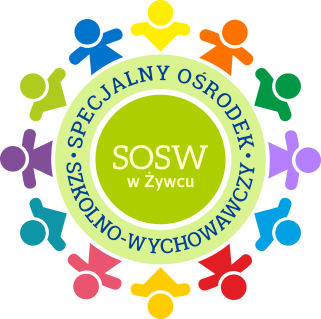                      Specjalny Ośrodek Szkolno- Wychowawczy w Żywcu     im. Marii GrzegorzewskiejOŚWIADCZENIEJa niżej podpisany/a:1. Oświadczam, iż wyrażam zgodę na nieodpłatne wykorzystanie, utrwalanie 
i powielanie na stronie internetowej szkoły www.sosw.zywiec.pl oraz portalach społecznościowych, zdjęć zawierających wizerunek mojego dziecka. Jednocześnie przyjmuję do wiadomości, że wizerunek mojego dziecka będzie wykorzystywany tylko i wyłącznie w celu promocji i potrzeb funkcjonowania Specjalnego Ośrodka Szkolno-Wychowawczego w Żywcu. 2. Wyrażam zgodę na gromadzenie, przetwarzanie i przekazywanie danych osobowych moich i mojego dziecka zebranych na potrzeby realizacji, sprawozdawczości, kontroli i ewaluacji zadań przez dyrekcję 
i pracowników Ośrodka.3. Oświadczenie jest ważne do czasu ukończenia kształcenia dziecka.   Informacja :Administratorem Państwa danych osobowych będzie Dyrektor Ośrodka Pani Magdalena Worek.Zgodnie z RODO przysługuje Państwu:prawo dostępu do swoich danych oraz otrzymania kopii;prawo do sprostowania (poprawienia) swoich danych;prawo do usunięcia danych osobowych, w sytuacji gdy przetwarzanie danych nie następuje w celu wywiązania się z obowiązku wynikającego z przepisu prawa lub w ramach sprawowania władzy publicznej. prawo do ograniczenia przetwarzania danych,prawo do wniesienia skargi do Prezesa UODO ( na adres Urzędu Ochrony Danych osobowych, ul. Stawki 2, 00-193 Warszawa)Imię i nazwisko uczniaImiona i nazwiska rodziców/prawnych opiekunówData i czytelny podpis rodzica/prawnego opiekunów